НАКАЗПО ГАННІВСЬКІЙ ЗАГАЛЬНООСВІТНІЙ ШКОЛІ І-ІІІ СТУПЕНІВПЕТРІВСЬКОЇ РАЙОННОЇ РАДИ КІРОВОГРАДСЬКОЇ ОБЛАСТІвід 16 листопада 2020 року                                                                                  № 157с. ГаннівкаПро організацію роботиз наставництваЗ метою підвищення рівня науково-теоретичних і методичних знань молодих спеціалістів, формування їхньої педагогічної майстерності, а також забезпечення якості освіти, що надається у навчальному закладі,НАКАЗУЮ:Призначити  вчителя української мови та літератури ГАЛІБУ О.А. наставником молодого спеціаліста КОЛЕСНИК А.О. Наставнику:скласти план роботи з молодим спеціалістом, до 20.11.2020 року;надавати молодому спеціалісту необхідну методичну допомогу з питань організації і проведення навчально-виховної роботи з учнями, постійно.Заступнику директора з навчально-виховної роботи РОБОТІ Н.А.:затвердити план заходів у роботі з молодим спеціалістом (додаток);організувати взаємне відвідування уроків і позаурочних заходів педагогами та молодим спеціалістом;проводити групові та індивідуальні консультації для молодого спеціаліста з метою надання їм допомоги у вивченні складних для них питань, формування їх педагогічної майстерності, відповідно до плану роботи.Контроль за виконанням наказу залишаю за собою.Директор школи                                                                                          О.КанівецьЗ наказом ознайомлені:                                                                               А.Колесник                                                                                                         О.Галіба                                                                                                        Н.РоботаДодатокдо наказу директора школи від 13 листопада 2020 року № 157План заходів у роботі з молодим педагогом№Зміст роботиДата Відповідальний1Ознайомлення з правилами внутрішньошкільного розпорядку16.11Директор школиКанівець О.М.2Контроль за складанням плану індивідуальної роботи разом із наставникамиДо 20.11.ЗДНВРРобота Н.А.3Ознайомлення з основними правилами та обов’язками вчителя відповідно до нормативно-правових документівЛистопад Директор школи Канівець О.М.4Участь молодого спеціаліста у роботі ШМО вчителів суспільно-гуманітарного циклуПротягом рокуКерівник ШМОМарченко А.В.5Підготовка алгоритмів, пам’яток, зразків самоаналізів на допомогу вчителю-початківцю в організації роботиПротягом рокуЗДНВРРобота Н.А.Гришаєва О.В.6Ознайомлення з особливостями навчально-виховного процесу у школі, з проблемою школи, вимогами педагогічної етики.До 20.11ЗДНВРОсадченко Н.М.7Індивідуальні консультації щодо вимог до виховних та поурочних планів, зошитів, класних журналівЗа потреби Вчитель-наставникГаліба О.А.8Контроль за веденням шкільної документаціїПротягом рокуАдміністрація 9Вивчення організаційної сторони навчально-виховного процесуПротягом рокуАдміністрація, Вчитель-наставникГаліба О.А.10Підготовка до уроку, виховного заходу (оперативні наради, індивідуальні бесіди, засідання ШМО)Протягом рокуКерівник ШМОМарченко А.В.Вчитель-наставникГаліба О.А.11Забезпечення молодого вчителя рекомендаціями щодо складання індивідуального плану самоосвітиПротягом рокуКерівник ШМОМарченко А.В.Вчитель-наставникГаліба О.А.12Контроль за станом самоосвіти Протягом рокуЗДНВР Робота Н.А.13Затвердження графіку взаємовідвідування виховних заходів та уроків, графіку відкритих уроків молодого вчителя  та вчителя-наставникаЛистопад Директор школи Канівець О.М.14Відвідування виховних заходів та уроків молодого вчителя для надання практичної допомоги, контролю за виконанням навчальних програмПротягом рокуАдміністрація, Вчитель-наставникГаліба О.А.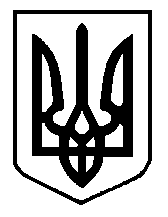 